Morning Prayers – Week beginning 23rd May 2022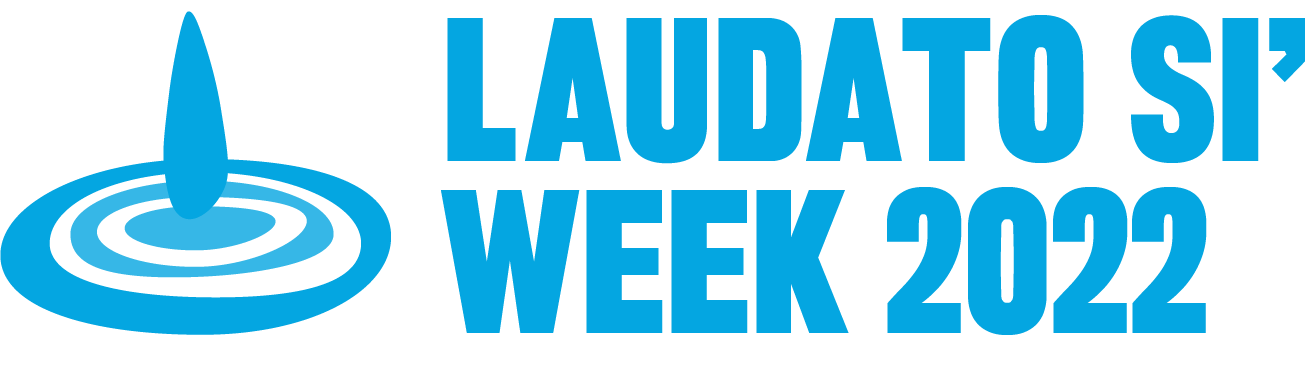 This week is Laudato Si’ Week 2022. This is a time for us to refocus our efforts and attention on the terrible damage being done to our beautiful planet and to remember that it is our duty as Christians to work to stop this. We also remember all those in the developing world who are already suffering as a result of global warming and climate change. This week’s prayers have been composed by Primary 7 pupils from our four associated primary schools as part of the Primary 7 Laudato Si’ Prayer Competiton.  Monday 23rd MayDear God,Help us to take care of your planet and not destroy it. Help us to save it without polluting it. Help us to thank you for creating us and this beautiful world.We are sorry for the damage we have done to this planet and ask that you help us to try to fix it. Help us to stop climate change before it is irreversible.Help us to treat all living things with respect.Help us not to take what we do not need but to give to those who do. Amen. By Brodie, St Joseph’s Primary SchoolHail Mary, full of Grace…Tuesday 24th MayO Lord,We pray that you will forgive us,For what we have done to your world. We want to make a change, But we need you.Pour out on us God the power of your love,Fill us with peace so that we do not harm our brothers and sisters,Our amazing world, or any living creatures.Help us to make our world a safer, fairer and better place, not just for some but for all. Powerful God,Thank you for this place that we call home.Thank you for everything you have given us on this beautiful planet. Amen.By Loriana, St Clare’s PrimaryOur Father who art in heaven…Wednesday 25th MayAll loving God,Help us to care for this beautiful world that you have given us.Please help us to fix all the damage we have done to the earth so that we may live in peace without destruction.Fill us with the power of your love and peace.Guide us to show love and respect to everyone and treat them like brothers and sisters.Sometimes we are selfish or self-centred,And we do not think about others who might be less fortunate than us.Lord, show us how we can be the best we can be and to always remember the poor and less fortunate.With your wisdom, Help us to work for a better, safer and fairer world.Amen.By Olivia, St Cadoc’s PrimaryHail Mary, full of grace…Thursday 26th MayDear God,We thank you for all our friends and family. We thank you for this earth we call home.We thank you for all the gifts and talents you gave us. We thank you for the fresh air we breathe,And the clean water we drink.We thank you for the love and care we receive every day and night.Amen.By Alice, Our Lady of the MissionsOur Father who art in Heaven…Friday 27th MayForgiving Father,We know what we are doing is wrong and we know that we should take care of our earth. Help us to be selfless and care for others suffering from the damage we have caused. We thank you for our earth. Help us to take care of it and treat it with nurturing love. Teach us to take care of all your creatures.Guide us on the path to redemption where we will repair the damage that has been done.Amen.By Caoimhe, St Joseph’s PrimaryHail Mary, full of grace…